2020-00191_____________________________________________KUPNÍ SMLOUVA uzavřená níže uvedeného dne, měsíce a rokuv souladu s ustanovením § 2079 a násl. občanského zákoníkumezi těmito smluvními stranami:Prodávající:               Město Strakonicese sídlem:                               Strakonice, Velké náměstí 2zastoupené:                            starostou Mgr. Břetislavem Hrdličkou IČ:                                          00251810DIČ:                                       CZ00251810bankovní spojení:                  ČSOB a.s., pobočka Strakonice číslo  účtu:                             1768038/0300 dále i jen jako prodávajícíaKUPUJÍCÍ:	 	Eva Jirsováse sídlem:                               Jaromíra Malého 2274, 397 01 Písek – Budějovické PředměstíIČ:                                          48218031DIČ:                                       CZ 6259120373bankovní spojení:                  XXXXXXXXXXčíslo účtu:                              XXXXXXXXXXXXzapsána v Obchodním rejstříku vedeného Krajským soudem v Českých Budějovicích oddíl C, vložka 8403dále i jen jako kupujícíI.Předmět plněníPředmětem této smlouvy je závazek prodávajícího prodat kupujícímu níže uvedený objem dřevní hmoty („dříví“), převést na něj vlastnické právo k dříví a dále závazek kupujícího toto dříví odebrat a zaplatit za odebrané dříví kupní cenu za podmínek stanovených touto smlouvou, a to v rozmezí od 6/2020 do 12/2020.II.CenaSmluvní strany se dohodly na celkovém množství v následujících sortimentech a na cenách bez DPH dle jednotlivých sortimentů níže uvedených:Sortiment: SM - pilařská kulatina čerstvá (III.A,B,C), cca 50 m3 – 850,- Kč/1m3 bez DPHSortiment: SM - pilařská kulatina kůrovcová (III.D), cca 300 m3 – 550,- Kč/1m3 bez DPHSmluvní strany se dohodly na kupní ceně vzešlé z nabídky ze dne 19.06.2020 ve výši 207.500,- Kč bez DPH, s tím že skutečná fakturovaná částka bude stanovena na základě skutečného množství odebraného dříví v příslušném sortimentu. Množství a kvalitativní zatřídění dříví, které je předmětem této smlouvy, se zjišťuje měřením a zatříděním, dle pravidel: Doporučená pravidla pro měření a třídění dříví v ČR, na odvozním místě, a provede je prodávající. Nedohodne-li se prodávající a kupující na zatřídění dřevní hmoty, má prodávající i kupující právo od této smlouvy odstoupit.   Odvozní místo: Strakonice – Habeš (lokalita pod Kuřidlem, mezi Hliničnou a Oupeřovou, lokalita Mezi Lesy), Strakonice – Starý Dražejov (lokalita pod Kuřidlem).Dříví bude odváženo na základě jednotlivých výzev pracovníka majetkového odboru města Ing. Oldřicha Švehly, tel. 606 732 008 nebo zástupce odborného lesního hospodáře Ing. Romana Nejdla, tel. 724 524 566. Kupující se zavazuje zajistit odvoz dřeva nejpozději do 3 pracovních dnů. V případě prodlení s odvozem dřevní hmoty z lesa je prodávající oprávněn požadovat po kupujícím úhradu smluvní pokuty ve výši 5.000,- Kč za den. Výše sjednané smluvní pokuty se sjednává bez ohledu na zavinění kupujícího a jejich sjednání se nedotýká nároku na náhradu škody, kterou lze uplatňovat vedle sjednané smluvní pokuty.     Prodávající je rovněž oprávněn v případě výše uvedeného prodlení kupujícího s odvozem dříví z lesa v části dosud nezrealizovaného prodeje  (prodeje dříví, které dosud nebylo prodávajícím dodáno) od smlouvy odstoupit. Fyzické předání a převzetí dle této smlouvy kupujícím je možné nedříve až po podpisu této smlouvy.Vlastnické právo k vytěženému dříví, které je předmětem prodeje přechází na kupujícího v okamžiku potvrzení odvozního a dodacího listu na lokalitě odvozního místa. V tomtéž okamžiku se považuje za splněné dodání dříví kupujícímu.     Odvoz může kupující provádět pouze za přítomnosti pracovníka majetkového odboru města nebo jiné pověřené osoby, tzn. zejména zástupce odborného lesního hospodáře. Místo uložení dřevní hmoty musí být po odvozu uvedeno do náležitého stavu. Při odvozu musí kupující brát v úvahu stav lesní dopravní sítě. Jakékoli poškození uvede kupující do původního, příp. náležitého, stavu, na své vlastní náklady. Dřevní hmota nepochází z kontroverzních zdrojů.  Cenu uhradí kupující formou bezhotovostního převodu na účet prodávajícího č. 1768038/0300 vedený u ČSOB a.s., pobočka Strakonice, a to na základě faktur vystavených prodávajícím. Splatnost faktur se stanovuje v délce 30 dnů po doručení faktury objednateli. Kupující je povinen uhradit prodávajícímu smluvní pokutu ve výši 0,1 % z fakturované částky za každý den prodlení s jejím zaplacením v termínu splatnosti.III.Ostatní a závěrečná ustanoveníTato smlouva nabývá účinnosti dnem podpisu oběma smluvními stranami.Právní vztahy neupravené touto Smlouvou se řídí „NOZ“.Práva a povinnosti vyplývající z této Smlouvy nelze bez předchozího souhlasu druhé smluvní strany převést na třetí osobu.Tato Smlouva je sepsána ve 4 vyhotoveních, z nichž prodávající obdrží 3 vyhotovení a kupující 1 vyhotovení.Tato Smlouva může být měněna pouze formou písemných dodatků podepsanými smluvními stranami.Smluvní strany souhlasí s tím, aby tato smlouva byla uvedena v evidenci smluv vedené městem Strakonice, která bude veřejně přípustná a bude osahovat údaje o smluvních stranách, předmětu smlouvy, číselné označení této smlouvy a datum jejího podpisu. Smluvní strany prohlašují, že skutečnosti uvedené v této smlouvě nepovažují za své obchodní tajemství ve smyslu ustanovení § 504 Občanského zákoníku a udělují svolení k jejich užití a zveřejnění bez stanovení jakýchkoliv dalších podmínek.Kupující výslovně souhlasí se zveřejněním celého textu smlouvy v informačním systému veřejné zprávy – „Registru smluv“.Uzavření této smlouvy bylo schváleno Radou města Strakonice dne 15.5.2019 pod č. usnesení 6167/2019.Smluvní strany shodně prohlašují, že si tuto Smlouvu před jejím podpisem přečetly, s jejím obsahem souhlasí a na důkaz toho připojují své podpisy.Ve Strakonicích dne 24.06.2020                           …………………………………………….                                                                                                         prodávajícíV Písku dne 25.06.2020                                        ……….……………………………………                                                                                                           kupující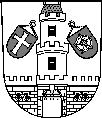 